All Saints Anglican Church, Agassiz 6904 Lougheed Highway, BC, V0M 1A0Bulletin August 8– August 14, 2022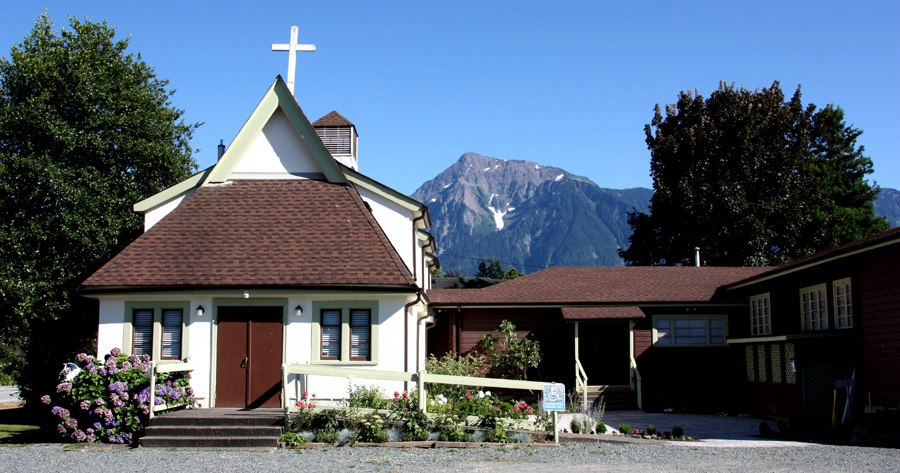 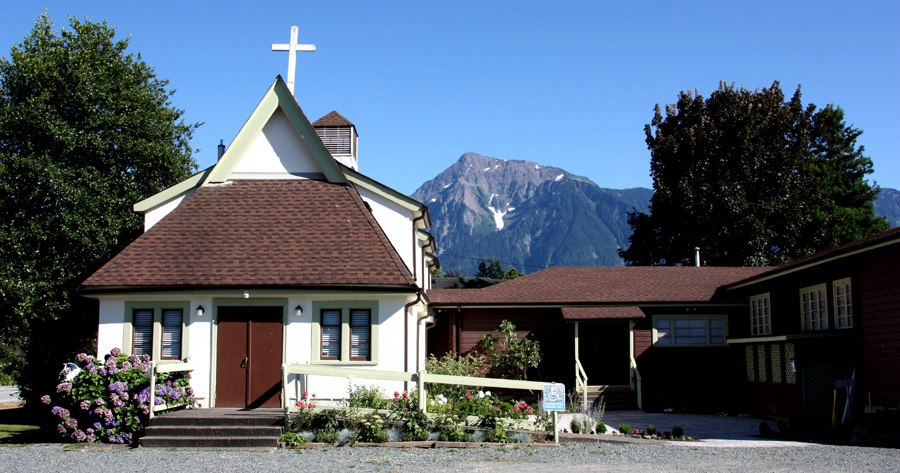 ‘The ground we walk does not belong to us; for thousands of years it has been - and remains - the territory of the Stó:lō.’ We are grateful for their sharing.Phone: 604-796-3553Website: www.allsaints-agassiz.cahttps://www.facebook.com/groups/AllSaintsFamily            OUR DOOR IS OPEN AND ALL ARE WELCOMEAugust 14, 2022, 10th Sunday after Pentecost                               Priest-in-Charge: The Reverend Philip Barker Hosts: Graham Featherstone/Jennifer PinlacIntercessor:  Graham FeatherstoneLay Administrator: Karol HenrotteAnnouncer: Ginny JenningsPiano: Fran FroehlichPLEASE NOTE:Zoom service will still be available and a link sent out around 09:45 by Graham.  Email him at gfeatherstone@shaw.ca if you don’t think you’re on his list.Vicar’s cell phone:  Rev’d Philip Barker. 778-867-2461Vicar’s Warden:  Ginny Jennings. 604-796-2206People’s Warden:  Lynn Laughlin. 604-799-5131Parish email:   www.allsaints-agassiz.caPlease contact either warden if you have an issue that needs to be brought to the attention of the Vicar - or contact the Vicar direct (see above for details).WARDENS’ PITCHBible Study with Karol is every Saturday at 8:30 a.m. on Zoom.Book Club Book Club is on break for the summer.  Please see below further information regarding the next book title and start date.Evening Prayer with Valerie is at 7:00 p.m. Sun, Wed, Fri on our webpage.Prayer Requests can be given on a piece of paper to either of the Wardens or the Vicar or entered in the Prayer Request Book on the piano in the church or you may contact Anthea Lewis at antheamlewis@shaw.ca for Pray First Prayer Circle, which is a confidential online prayer circle.Music Requests may be given to the Wardens or the Vicar.AA meets in the hall every Tuesday at noon.Games for 55’s + every Thursday in the hall 10:00-12:00.Coffee Hosts rotation has begun after our Sunday service.  We will need    two more people to sign up so that everyone has been partnered up.  Please contact Anthea or Lynn if you are willing to fill a spot.   5th Sunday of each month will be a potluck lunch after the service.PLEASE NOTE: If anyone has any inclusions for the Bulletin, please contact the Wardens.  Thank you.REMINDERSThe last Sunday in August will be a “potluck picnic”.  It is not a 5th Sunday, but instead of waiting until October, which will be our Pet Blessing, we will have dog treats instead that day.All Saints Book Club will be taking a break after July 20th and will restart on Wednesday, September 7th at 4.00pm on Zoom. The new book will be 'The Book of Joy: Lasting Happiness in a Changing World" by the Dalai Lama, Desmond Tutu and others. It is the result of a 7-day meeting between the Dalai Lama and Archbishop Tutu discussing how we find joy in the face of suffering. The hardback is currently available on Amazon for $25.00. New book club members are always welcome. Please tell Sheila if you would like to be added to the Zoom invitation list and please make sure you have a copy of the book.Agassiz Churches together are sponsoring another refugee family and have asked if we would include the information below in our bulletin for the forsee-able future.  I have joined the refugee committee because I will likely be involved in teaching the family English. All Saints has not been committed to anything.Refugee SponsorshipThe Agassiz Group of Churches is sponsoring another family, a young family (father, mother, and 2 young boys) who fled Sudan.  We would appreciate your support in the following ways:1. Housing--we have urgent need for a 2-bedroom rental place, preferably within walking distance of services in Agassiz.  We've been told this family may arrive in 2-4 months from now. Contact Alfred VanderBrink on 604 793 8681.2. Household items--if you have donations towards setting up a home for this family, please contact the Feenstra's, Sophia 604-819-5929, or Auke 604-819-1689.3. Finances--We presently have $8000 in our account.  We need $17,000 more by September.  Cheques can be made out to Riverside CRC Refugee Fund (charitable tax receipts are available).Indigenous Art ProjectAs explained in the service on Sunday, July 17th, All Saints is commissioning a local First Nation carver, Luke Pike from the Cheam nation, to carve a cedar pole for the interior of the church. The idea of a piece of art to honour the Stó:lō Nation, on whose traditional land our church stands, and to further the process of reconciliation, came from a parishioner. The idea was welcomed by Grand Chief Kat Pennier who has been a regular supporter of the Wrongs to Rights group and who provided the contact for Luke Pike. The cost of the carving will be $5000 and will be met by donations and fund raising. A donation of $1000 has been pledged and once $2000 is reached Luke will start the carving. We hope you will give generously to support the work of reconciliation and the economy of the Cheam Nation. Please write cheques to the church and place these, or cash donations, in an envelope marked “Carving” and put this in the collection plate or give it to Graham. Thank you. FUND-RAISERS FOR ALL SAINTS INDIGENOUS ARTWORK1.	Musical Concert - Saturday, 27th August 1130 to 1230, followed by sandwich lunch.At huge risk to the auditory systems of the general public, the Vicar will be singing a selection of highly dubious songs, with any friends he can bribe or coerce.There will be no religious songs (he says he doesn’t know any), so you need not think this is a recruitment drive.Although outdated fruit and veg could be hurled, it would be preferred (he says) if these could be additional to the lunch.Come and enjoy.2.	Sponsored Hair Cuts - following morning service on 11th September, at around 1130.Led like lambs to the slaughter, the Vicar and Treasurer have agreed to risk having their hair cut by the ladies of the Parish. This may be a terrifying event, as the two of them combined do not have enough hair to fill a samosa (particularly the Vicar), thus putting their scalps and ears in very close proximity to the sharp edges of metal.  Therefore, it may be the last time you see them in recognizable form.The Blood Transfusion Service will be on hand, should over-enthusiasm of the ladies with the shears result in significant haemorrhage.  (Hospital visits will be arranged at a later date.)Bring your ghoulish grandchildren along with your own gladiatorial spirit.Ministerial MeanderingHang in thereI just read an email from my uncle in the UK.  He’s 92 and says he is exhausted from the heat and just doing nothing - which is not good for his mental health.  The least effort makes him short of breath, and he says he’s finding it hard not to be snappy.I think a lot of us could relate to and sympathize with his feelings right now.  We had 42C on our stoep last night - way too hot to take Gracie and Niko out for their evening constitutional.  They are both moulting like crazy and emptying their water bowls several times a day - and there are 3 litres in each bowl.We need to remember that sweat cannot be replaced with water - we need electrolytes as well, especially salt; so added salt to your food at this time would not be a bad idea.I feel called to remember the times in the bible when characters were asked to persevere.  It sounds such an easy word, but in reality it is not.  Perseverance is a tough call; Rudyard Kipling had it right when he penned in his poem, ‘If’, ‘…if you can force your heart and nerve and sinew To serve your turn long after they are gone,   And so hold on when there is nothing in you    Except the Will which says to them: ‘Hold on!’I can remember during some of the training exercises I did in the military  - both Royal Navy and Marines - when I really didn’t think I had anything left to give and was ready to collapse; those were the times when a word from a friend or a joke from one of the training staff would somehow lift me enough to get me to the end of whatever hellish thing I had to do, or face another fire that had to be put out.This is the time we need to be looking out for our neighbours who may be struggling with the heat; sharing a glass of cold juice with them to make sure they stay hydrated and don’t get sick.  We may not have much appetite, but we still need calories - even if not so many.This is the time for remembering the hard times we may have had in the past, and reminding ourselves that we are still here - so we must have got through them some way or another.  So this is just another time when we need to persevere physically - and emotionally, when our over heated brains get frazzled.It is also a time when it is easy to let your prayer life slide - because it is all too much effort, isn’t it?  That is a downward spiral; the less you do, the harder it is going to be to get back up.  Now is the time to persevere in our spiritual lives too.Strangely, it will make all the other burdens lighter too.Philip+ChucklesBono and The Edge walk into a Dublin bar and the bartender says, “Oh no, not U2 again.”Birthdays This MonthLeroy Burden and Ginny Jennings the 14th, Jon Taylor the 20th, Monica Gibson Pugsley the 28th.Sunday Cycle of Prayer St. Stephen the Martyr, Burnaby		The Revd Ruth MonetteSt. Stephen, West Vancouver		The Revd Ken VinalThe Archdeaconry of Fraser			The Venerable Luisito Engnan,							Regional Archdeacon				Monthly Cycle of PrayerAll Saints, Mission				The Revd Paul BowieHoly Spirit, Whonnock			         The Revd Miranda SutherlandSorrento Centre					The Revd Michael Shapcott,							Board of Directors and StaffAnglican Cycle of Prayer  Our Primate, Archbishop, Linda Nicolls.  For National Indigenous Interim Bishop Sidney Black and for the Anglican Council of Indigenous People.  We also pray for the Coordinator for Indigenous Justice, Kerry Baisley.In our parish we pray for our priest, Philip; retired priests Mike, Jack, and Paul.  AmenCollectAlmighty God, you have broken the tyranny of sin and sent into our hearts the Spirit of your Son.  Give us grace to dedicate our freedom to your service, that all people may know the glorious liberty of the children of God; through Jesus Christ our Lord, who lives and reigns with you and the Holy Spirit, one God, now and for ever.Isaiah 5: 1-7                   Sheila BarkerReading: I will sing for the one I love a song about his vineyard:
My loved one had a vineyard on a fertile hillside. He dug it up and cleared it of stones and planted it with the choicest vines.
He built a watchtower in it and cut out a winepress as well.
Then he looked for a crop of good grapes, but it yielded only bad fruit. “Now you dwellers in Jerusalem and people of Judah, judge between me    and my vineyard. What more could have been done for my vineyard than I have done for it?
When I looked for good grapes, why did it yield only bad? Now I will tell you
what I am going to do to my vineyard:
I will take away its hedge, and it will be destroyed;
I will break down its wall, and it will be trampled. I will make it a wasteland, neither pruned nor cultivated, and briers and thorns will grow there.
I will command the clouds not to rain on it.”The vineyard of the Lord Almighty is the nation of Israel,
and the people of Judah are the vines he delighted in.
And he looked for justice, but saw bloodshed; for righteousness, but heard cries of distress.             Hear what the Spirit is saying to the Church.  Thanks be to God                Psalm 80: 1-2, 8-18Hear us, Shepherd of Israel,
    you who lead Joseph like a flock.
You who sit enthroned between the cherubim,
    shine forth  before Ephraim, Benjamin and Manasseh.
Awaken your might;
    come and save us.You transplanted a vine from Egypt;
    you drove out the nations and planted it.
You cleared the ground for it,
    and it took root and filled the land. The mountains were covered with its shade,
    the mighty cedars with its branches. Its branches reached as far as the Sea, 
    its shoots as far as the River. Why have you broken down its walls
    so that all who pass by pick its grapes? Boars from the forest ravage it,
    and insects from the fields feed on it. Return to us, God Almighty!
    Look down from heaven and see!
Watch over this vine, the root your right hand has planted,
    the son you have raised up for yourself. Your vine is cut down, it is burned with fire;
    at your rebuke your people perish. Let your hand rest on the man at your right hand,
    the son of man you have raised up for yourself. Then we will not turn away from you;
    revive us, and we will call on your name.Hebrews 11:  29 -12:2             Lynn LaughlinReading:By faith the people passed through the Red Sea as on dry land; but when the Egyptians tried to do so, they were drowned. By faith the walls of Jericho fell, after the army had marched around them for seven days.By faith the prostitute Rahab, because she welcomed the spies, was not killed with those who were disobedient.[a] And what more shall I say? I do not have time to tell about Gideon, Barak, Samson and Jephthah, about David and Samuel and the prophets, who through faith conquered kingdoms, administered justice, and gained what was promised; who shut the mouths of lions, quenched the fury of the flames, and escaped the edge of the sword; whose weakness was turned to strength; and who became powerful in battle and routed foreign armies.  Women received back their dead, raised to life again. There were others who were tortured, refusing to be released so that they might gain an even better resurrection.  Some faced jeers and flogging, and even chains and imprisonment.  They were put to death by stoning; they were sawed in two; they were killed by the sword. They went about in sheepskins and goatskins, destitute, persecuted and mistreated— the world was not worthy of them. They wandered in deserts and mountains, living in caves and in holes in the ground These were all commended for their faith, yet none of them received what had been promised, since God had planned something better for us so that only together with us would they be made perfect.Therefore, since we are surrounded by such a great cloud of witnesses, let us throw off everything that hinders and the sin that so easily entangles. And let us run with perseverance the race marked out for us, fixing our eyes on Jesus, the pioneer and perfecter of faith. For the joy set before him he endured the cross, scorning its shame, and sat down at the right hand of the throne of God.   Hear what the Spirit is saying to the Church.  Thanks be to God                Luke 12: 49-56Reading: “I have come to bring fire on the earth, and how I wish it were already kindled!  But I have a baptism to undergo, and what constraint I am under until it is completed!  Do you think I came to bring peace on earth? No, I tell you, but division.  From now on there will be five in one family divided against each other, three against two and two against three.  They will be divided, father against son and son against father, mother against daughter and daughter against mother, mother-in-law against daughter-in-law and daughter-in-law against mother-in-law.” He said to the crowd: “When you see a cloud rising in the west, immediately you say, ‘It’s going to rain,’ and it does.  And when the south wind blows, you say, ‘It’s going to be hot,’ and it is.  Hypocrites! You know how to interpret the appearance of the earth and the sky. How is it that you don’t know how to interpret this present time?